Зарегистрировано в Национальном реестре правовых актовРеспублики Беларусь 18 декабря 2023 г. N 8/40829ПОСТАНОВЛЕНИЕ МИНИСТЕРСТВА ЖИЛИЩНО-КОММУНАЛЬНОГО ХОЗЯЙСТВА РЕСПУБЛИКИ БЕЛАРУСЬ8 ноября 2023 г. N 17О ПОРЯДКЕ ВОЗМЕЩЕНИЯ СУММ ЗЕМЕЛЬНОГО НАЛОГА ЗА ЗЕМЕЛЬНЫЕ УЧАСТКИ, ЗАНЯТЫЕ ЖИЛЫМИ ДОМАМИНа основании части четвертой пункта 12 статьи 243 Налогового кодекса Республики Беларусь, подпункта 4.4 пункта 4 Положения о Министерстве жилищно-коммунального хозяйства Республики Беларусь, утвержденного постановлением Совета Министров Республики Беларусь от 31 июля 2006 г. N 968, Министерство жилищно-коммунального хозяйства Республики Беларусь ПОСТАНОВЛЯЕТ:1. Утвердить Инструкцию о порядке возмещения сумм земельного налога за земельные участки, занятые жилыми домами (прилагается).2. Настоящее постановление вступает в силу после его официального опубликования.СОГЛАСОВАНОМинистерство по налогами сборам Республики Беларусь                                                    УТВЕРЖДЕНО                                                    Постановление                                                    Министерства жилищно-                                                    коммунального хозяйства                                                    Республики Беларусь                                                    08.11.2023 N 17ИНСТРУКЦИЯО ПОРЯДКЕ ВОЗМЕЩЕНИЯ СУММ ЗЕМЕЛЬНОГО НАЛОГА ЗА ЗЕМЕЛЬНЫЕ УЧАСТКИ, ЗАНЯТЫЕ ЖИЛЫМИ ДОМАМИ1. Настоящая Инструкция определяет порядок возмещения сумм земельного налога физическими и (или) юридическими лицами в соответствии с частью первой пункта 12 статьи 243 Налогового кодекса Республики Беларусь (далее - лица, обязанные возмещать суммы земельного налога) организациям, имеющим в собственности либо владении, пользовании жилые помещения государственного и (или) частного жилищных фондов, в том числе жилищно-строительным кооперативам, жилищным кооперативам, организациям, осуществляющим эксплуатацию жилищного фонда и (или) предоставляющим жилищно-коммунальные услуги, включая товарищества собственников, организации застройщиков (жилищно-строительные кооперативы, жилищные кооперативы).2. Лица, обязанные возмещать суммы земельного налога, одновременно с платежами за жилищно-коммунальные услуги ежемесячно не позднее срока, установленного законодательством для внесения платы за жилищно-коммунальные услуги, платы за пользование жилым помещением и возмещения расходов на электроэнергию, возмещают суммы земельного налога, уплаченные плательщиком земельного налога за земельный участок, занимаемый жилым домом. При этом суммы земельного налога равными частями, подлежащие возмещению, включаются в извещение о размере платы за жилищно-коммунальные услуги и платы за пользование жилым помещением по форме, установленной в приложении к постановлению Министерства жилищно-коммунального хозяйства Республики Беларусь от 29 августа 2014 г. N 17 "Об установлении формы извещения о размере платы за жилищно-коммунальные услуги и платы за пользование жилым помещением".3. Распределение суммы земельного налога, приходящейся на жилые помещения, расположенные в жилом доме, между лицами, обязанными возмещать суммы земельного налога, осуществляется плательщиком земельного налога в следующем порядке:3.1. определяется площадь земельного участка, приходящаяся на жилые помещения, расположенные в жилом доме, за исключением жилых помещений собственников, членов организаций застройщиков, дольщиков, заключивших договоры, предусматривающие передачу им во владение и пользование объектов долевого строительства, нанимателей, арендаторов, лизингополучателей из числа физических лиц и плательщиков, указанных в абзацах втором и третьем части первой подпункта 1.19 пункта 1 статьи 239 Налогового кодекса Республики Беларусь (далее - лица, не обязанные возмещать суммы земельного налога), Sзу.ж, рублей, по формуле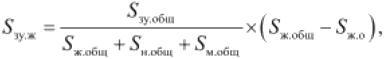 где Sзу.общ - общая площадь земельного участка, занятая жилым домом, согласно государственному акту на земельный участок, удостоверению на право временного пользования земельным участком, свидетельству (удостоверению) о государственной регистрации, решению уполномоченного государственного органа, являющемуся основанием для возникновения или перехода права на земельный участок, кв. м;Sж.общ - общая площадь жилых помещений, расположенных в жилом доме, кв. м;Sн.общ - общая площадь нежилых помещений, расположенных в жилом доме, кв. м;Sм.общ - общая площадь машино-мест, расположенных в жилом доме, кв. м;Sж.о - общая площадь жилых помещений, приходящихся на лиц, не обязанных возмещать суммы земельного налога, кв. м;3.2. определяется в соответствии с налоговым законодательством сумма земельного налога, приходящаяся на жилые помещения, расположенные в жилом доме, за исключением жилых помещений, приходящихся на лиц, не обязанных возмещать суммы земельного налога, SUMзн.ж, рублей;3.3. определяется сумма земельного налога, подлежащая возмещению, приходящаяся на 1 кв. м общей площади жилых помещений жилого дома, за исключением общей площади жилых помещений, приходящихся на лиц, не обязанных возмещать сумму земельного налога, SUMзн.ж (1 кв. м), рублей, по формуле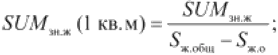 3.4. расчет суммы земельного налога, подлежащего возмещению лицами, обязанными возмещать суммы земельного налога, SUMзн.в.ж, рублей, определяется по формулеSUMзн.в.ж = SUMзн.ж (1 кв. м) x Sж.п,где Sж.п - общая площадь жилого помещения, расположенного в жилом доме, занимаемая лицами, обязанными возмещать суммы земельного налога, кв. м.4. Распределение суммы земельного налога, приходящейся на нежилые помещения, расположенные в жилом доме, между лицами, обязанными возмещать сумму земельного налога, осуществляется плательщиком земельного налога в следующем порядке:4.1. определяется площадь земельного участка, приходящаяся на нежилые помещения, расположенные в жилом доме, за исключением нежилых помещений, приходящихся на лиц, не обязанных возмещать суммы земельного налога, Sзу.н, кв. м, по формуле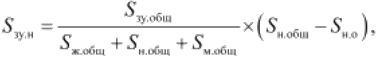 где Sн.о - общая площадь нежилых помещений, расположенных в жилом доме, приходящихся на лиц, не обязанных возмещать сумму земельного налога, кв. м;4.2. определяется в соответствии с налоговым законодательством сумма земельного налога, приходящаяся на нежилые помещения, расположенные в жилом доме, за исключением нежилых помещений, приходящихся на лиц, не обязанных возмещать сумму земельного налога, по каждому виду функционального использования земельного участка SUMзн.н.i, рублей;4.3. сумма земельного налога (по каждому виду функционального использования земельного участка), подлежащего возмещению, приходящаяся на 1 кв. м площади нежилых помещений жилого дома, за исключением общей площади нежилых помещений, приходящихся на лиц, не обязанных возмещать сумму земельного налога, SUMзн.н.i (1 кв. м), рублей, определяется по формуле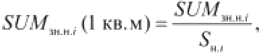 где Sн.i - общая площадь нежилых помещений, расположенных в жилом доме (по каждому виду функционального использования земельного участка), за исключением общей площади нежилых помещений, расположенных в жилом доме, приходящихся на лиц, не обязанных возмещать сумму земельного налога, кв. м;4.4. сумма земельного налога (по каждому виду функционального использования земельного участка), подлежащего возмещению лицами, обязанными возмещать суммы земельного налога, SUMзн.в.н, рублей, определяется по формулеSUMзн.в.н = SUMзн.н.i (1 кв. м) x Sн.п.i,где Sн.п.i - общая площадь нежилого помещения, расположенного в жилом доме (по каждому виду функционального использования земельного участка), принадлежащего лицу, обязанному возмещать сумму земельного налога, кв. м.5. Распределение суммы земельного налога, приходящейся на машино-места, расположенные в жилом доме, между лицами, обязанными возмещать сумму земельного налога, осуществляется плательщиком земельного налога в следующем порядке:5.1. определяется площадь земельного участка, приходящаяся на машино-места, расположенные в жилом доме, за исключением площади машино-мест, приходящихся на лиц, не обязанных возмещать суммы земельного налога, Sзу.м, кв. м, по формуле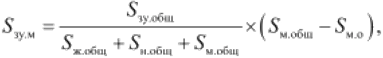 где Sм.о - площадь машино-мест пользователей либо собственников из числа лиц, не обязанных возмещать суммы земельного налога, кв. м;5.2. определяется в соответствии с налоговым законодательством сумма земельного налога, приходящаяся на машино-места, расположенные в жилом доме, за исключением машино-мест пользователей и собственников из числа лиц, не обязанных возмещать суммы земельного налога, SUMзн.м, рублей;5.3. определяется сумма земельного налога, подлежащая возмещению, приходящаяся на 1 кв. м общей площади машино-мест жилого дома, за исключением общей площади машино-мест, приходящихся на лиц, не обязанных возмещать суммы земельного налога, SUMзн.м (1 кв. м), рублей, по формуле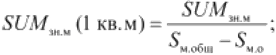 5.4. расчет суммы земельного налога, подлежащей возмещению лицами, обязанными возмещать суммы земельного налога, SUMзн.в.м, рублей, определяется по формулеSUMзн.в.м = SUMзн.м (1 кв. м) x Sм.п,где Sм.п - общая площадь машино-мест, расположенных в жилом доме, занимаемая пользователем либо собственником, кв. м.6. Плательщик земельного налога ведет учет полноты и своевременности возмещения сумм земельного налога по каждому лицу, обязанному возмещать сумму земельного налога.МинистрГ.А.Трубило